Powiatowy Urząd Pracy w Będzinie – Centrum Aktywizacji Zawodowej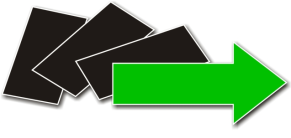 ul. Ignacego Krasickiego 17A , 42 – 500 Będzintel. (32) 267 30 03, 729 59 41 fax (32) 267 41 53, www.bedzin.praca.gov.plZGŁOSZENIE KRAJOWEJ OFERTY PRACY NR  STPR /19/……….............. (otwarta/zamknięta) *Uwagi:* niepotrzebne skreślić** w przypadku zainteresowania przyjęciem kandydata z państw EOG z pracodawca skontaktuje się pośrednik pracy w celu wypełnienia załącznika do krajowej oferty pracy*** w przypadku pracodawcy krajowego dla którego nie było do tej pory prowadzonej karty pracodawcy, termin kontaktu nie może przekroczyć 30 dni od dnia zgłoszenia krajowej oferty pracyDANE DOTYCZĄCE PRACODAWCY KRAJOWEGODANE DOTYCZĄCE PRACODAWCY KRAJOWEGODANE DOTYCZĄCE PRACODAWCY KRAJOWEGODANE DOTYCZĄCE PRACODAWCY KRAJOWEGODANE DOTYCZĄCE PRACODAWCY KRAJOWEGODANE DOTYCZĄCE PRACODAWCY KRAJOWEGODANE DOTYCZĄCE PRACODAWCY KRAJOWEGO Nazwa i adres pracodawcy………………………………………………………………………………………..………………………………………………………………………………………..ulica  ………………….………………………………………………………………………………………………………..                   -                         NIP REGONPodstawowy rodzaj działalności:  Nazwa i adres pracodawcy………………………………………………………………………………………..………………………………………………………………………………………..ulica  ………………….………………………………………………………………………………………………………..                   -                         NIP REGONPodstawowy rodzaj działalności:  Nazwa i adres pracodawcy………………………………………………………………………………………..………………………………………………………………………………………..ulica  ………………….………………………………………………………………………………………………………..                   -                         NIP REGONPodstawowy rodzaj działalności:  2.  Nazwisko, imię, stanowisko i dane kontaktowe przedstawiciela pracodawcy oraz preferowana forma kontaktu…………………………………………………………………………………………..…………………………………………………………………………………………..…………………………………………………………………………………Numer telefonu ..………………………………………………………….Numer faksu ………………………………………………………………..E-mail …………………………………………………………………………Strona www ……………………………………………………………………….. 2.  Nazwisko, imię, stanowisko i dane kontaktowe przedstawiciela pracodawcy oraz preferowana forma kontaktu…………………………………………………………………………………………..…………………………………………………………………………………………..…………………………………………………………………………………Numer telefonu ..………………………………………………………….Numer faksu ………………………………………………………………..E-mail …………………………………………………………………………Strona www ……………………………………………………………………….. 2.  Nazwisko, imię, stanowisko i dane kontaktowe przedstawiciela pracodawcy oraz preferowana forma kontaktu…………………………………………………………………………………………..…………………………………………………………………………………………..…………………………………………………………………………………Numer telefonu ..………………………………………………………….Numer faksu ………………………………………………………………..E-mail …………………………………………………………………………Strona www ……………………………………………………………………….. 2.  Nazwisko, imię, stanowisko i dane kontaktowe przedstawiciela pracodawcy oraz preferowana forma kontaktu…………………………………………………………………………………………..…………………………………………………………………………………………..…………………………………………………………………………………Numer telefonu ..………………………………………………………….Numer faksu ………………………………………………………………..E-mail …………………………………………………………………………Strona www ………………………………………………………………………..    Oznaczenie formy prawnej prowadzonej działalnościSpółka prawa cywilnegoSpółka prawa handlowegoOsoba fizyczna prowadząca działalność gospodarcząJednostka państwowaInne ….……………………………………………………..    Oznaczenie formy prawnej prowadzonej działalnościSpółka prawa cywilnegoSpółka prawa handlowegoOsoba fizyczna prowadząca działalność gospodarcząJednostka państwowaInne ….……………………………………………………..    Oznaczenie formy prawnej prowadzonej działalnościSpółka prawa cywilnegoSpółka prawa handlowegoOsoba fizyczna prowadząca działalność gospodarcząJednostka państwowaInne ….……………………………………………………..4.  Sposób pierwszego kontaktu kandydata z pracodawcąKontakt osobistyKontakt telefonicznyDokumenty aplikacyjne e-mailDokumenty aplikacyjne przesłać pocztąInne : ………………………………………………………………… Wymagane dokumenty:  CV4.  Sposób pierwszego kontaktu kandydata z pracodawcąKontakt osobistyKontakt telefonicznyDokumenty aplikacyjne e-mailDokumenty aplikacyjne przesłać pocztąInne : ………………………………………………………………… Wymagane dokumenty:  CV4.  Sposób pierwszego kontaktu kandydata z pracodawcąKontakt osobistyKontakt telefonicznyDokumenty aplikacyjne e-mailDokumenty aplikacyjne przesłać pocztąInne : ………………………………………………………………… Wymagane dokumenty:  CV4.  Sposób pierwszego kontaktu kandydata z pracodawcąKontakt osobistyKontakt telefonicznyDokumenty aplikacyjne e-mailDokumenty aplikacyjne przesłać pocztąInne : ………………………………………………………………… Wymagane dokumenty:  CVLiczba zatrudnionych pracownikówLiczba zatrudnionych pracownikówLiczba zatrudnionych pracowników6.  Pracodawca jest agencją zatrudnienia zgłaszającą ofertę pracy                    tymczasowej*               TAK   /   NIE         -        Numer KRAZ ……………..……………..……6.  Pracodawca jest agencją zatrudnienia zgłaszającą ofertę pracy                    tymczasowej*               TAK   /   NIE         -        Numer KRAZ ……………..……………..……6.  Pracodawca jest agencją zatrudnienia zgłaszającą ofertę pracy                    tymczasowej*               TAK   /   NIE         -        Numer KRAZ ……………..……………..……6.  Pracodawca jest agencją zatrudnienia zgłaszającą ofertę pracy                    tymczasowej*               TAK   /   NIE         -        Numer KRAZ ……………..……………..……INFORMACJE DOTYCZĄCE ZGŁASZANEGO MIEJSCA PRACYINFORMACJE DOTYCZĄCE ZGŁASZANEGO MIEJSCA PRACYINFORMACJE DOTYCZĄCE ZGŁASZANEGO MIEJSCA PRACYINFORMACJE DOTYCZĄCE ZGŁASZANEGO MIEJSCA PRACYINFORMACJE DOTYCZĄCE ZGŁASZANEGO MIEJSCA PRACYINFORMACJE DOTYCZĄCE ZGŁASZANEGO MIEJSCA PRACYINFORMACJE DOTYCZĄCE ZGŁASZANEGO MIEJSCA PRACY   7.   Nazwa zawodu…………………………………………...……………………………………………  8.   Nazwa stanowiska………………………………………...…………………………………………  8.   Nazwa stanowiska………………………………………...………………………………………… 9.  Liczba wolnych miejsc pracyw tym dla osób niepełnosprawnych 9.  Liczba wolnych miejsc pracyw tym dla osób niepełnosprawnych   7.   Nazwa zawodu…………………………………………...……………………………………………  8.   Nazwa stanowiska………………………………………...…………………………………………  8.   Nazwa stanowiska………………………………………...………………………………………… 9.  Liczba wolnych miejsc pracyw tym dla osób niepełnosprawnych 9.  Liczba wolnych miejsc pracyw tym dla osób niepełnosprawnych10.   Kod zawodu według klasyfikacji zawodów i specjalności11.  Wymiar czasu pracy……………………………………….11.  Wymiar czasu pracy……………………………………….12.  Rodzaj umowyNa czas nieokreślonyNa czas określonyNa okres próbnyUmowa zlecenieUmowa o dziełoUmowa o pracę tymczasowąInne …………………………..13.   Informacje o systemie i rozkładzie czasu pracyJednozmianowaDwie zmianyTrzy zmianyRuch ciągłyInne ………………………..…Godziny pracy od …………………13.   Informacje o systemie i rozkładzie czasu pracyJednozmianowaDwie zmianyTrzy zmianyRuch ciągłyInne ………………………..…Godziny pracy od …………………13.   Informacje o systemie i rozkładzie czasu pracyJednozmianowaDwie zmianyTrzy zmianyRuch ciągłyInne ………………………..…Godziny pracy od …………………14.  Miejsce wykonywania pracy……………………………………….15.  Wysokość wynagrodzenia brutto w zł. (miesięcznie)…………………………………….15.  Wysokość wynagrodzenia brutto w zł. (miesięcznie)…………………………………….12.  Rodzaj umowyNa czas nieokreślonyNa czas określonyNa okres próbnyUmowa zlecenieUmowa o dziełoUmowa o pracę tymczasowąInne …………………………..13.   Informacje o systemie i rozkładzie czasu pracyJednozmianowaDwie zmianyTrzy zmianyRuch ciągłyInne ………………………..…Godziny pracy od …………………13.   Informacje o systemie i rozkładzie czasu pracyJednozmianowaDwie zmianyTrzy zmianyRuch ciągłyInne ………………………..…Godziny pracy od …………………13.   Informacje o systemie i rozkładzie czasu pracyJednozmianowaDwie zmianyTrzy zmianyRuch ciągłyInne ………………………..…Godziny pracy od …………………16.  System wynagrodzenia   (czasowy, akordowy, prowizyjny, itp.)…………………………………………...17.  Data rozpoczęcia pracy…….…………………………..….17.  Data rozpoczęcia pracy…….…………………………..….12.  Rodzaj umowyNa czas nieokreślonyNa czas określonyNa okres próbnyUmowa zlecenieUmowa o dziełoUmowa o pracę tymczasowąInne …………………………..13.   Informacje o systemie i rozkładzie czasu pracyJednozmianowaDwie zmianyTrzy zmianyRuch ciągłyInne ………………………..…Godziny pracy od …………………13.   Informacje o systemie i rozkładzie czasu pracyJednozmianowaDwie zmianyTrzy zmianyRuch ciągłyInne ………………………..…Godziny pracy od …………………13.   Informacje o systemie i rozkładzie czasu pracyJednozmianowaDwie zmianyTrzy zmianyRuch ciągłyInne ………………………..…Godziny pracy od …………………16.  System wynagrodzenia   (czasowy, akordowy, prowizyjny, itp.)…………………………………………...17.  Data rozpoczęcia pracy…….…………………………..….17.  Data rozpoczęcia pracy…….…………………………..….18.  Charakterystyka lub rodzaj wykonywanej pracy, ogólny zakres obowiązków …………………………………………………………………………………………………………………………………………………………………...18.  Charakterystyka lub rodzaj wykonywanej pracy, ogólny zakres obowiązków …………………………………………………………………………………………………………………………………………………………………...18.  Charakterystyka lub rodzaj wykonywanej pracy, ogólny zakres obowiązków …………………………………………………………………………………………………………………………………………………………………...18.  Charakterystyka lub rodzaj wykonywanej pracy, ogólny zakres obowiązków …………………………………………………………………………………………………………………………………………………………………...19. Dodatkowe informacje (np. zakwaterowanie, zapewniony dojazd, praca w soboty, niedziele)……………………………………………………………………………………..19. Dodatkowe informacje (np. zakwaterowanie, zapewniony dojazd, praca w soboty, niedziele)……………………………………………………………………………………..19. Dodatkowe informacje (np. zakwaterowanie, zapewniony dojazd, praca w soboty, niedziele)……………………………………………………………………………………..18.  Charakterystyka lub rodzaj wykonywanej pracy, ogólny zakres obowiązków …………………………………………………………………………………………………………………………………………………………………...18.  Charakterystyka lub rodzaj wykonywanej pracy, ogólny zakres obowiązków …………………………………………………………………………………………………………………………………………………………………...18.  Charakterystyka lub rodzaj wykonywanej pracy, ogólny zakres obowiązków …………………………………………………………………………………………………………………………………………………………………...18.  Charakterystyka lub rodzaj wykonywanej pracy, ogólny zakres obowiązków …………………………………………………………………………………………………………………………………………………………………...20.    Oczekiwania pracodawcy krajowego wobec kandydatów do pracy Wykształcenie..........................................................................Umiejętności …………………………………………………………………………Uprawnienia …………………………………………………………………………………………………………………………………………………………………….Doświadczenie zawodowe ……………………………………………………….Znajomość języków obcych …………………………………………..………….                                                                                         (określić poziom znajomości)Inne ……………………………………………………………………………………20.    Oczekiwania pracodawcy krajowego wobec kandydatów do pracy Wykształcenie..........................................................................Umiejętności …………………………………………………………………………Uprawnienia …………………………………………………………………………………………………………………………………………………………………….Doświadczenie zawodowe ……………………………………………………….Znajomość języków obcych …………………………………………..………….                                                                                         (określić poziom znajomości)Inne ……………………………………………………………………………………20.    Oczekiwania pracodawcy krajowego wobec kandydatów do pracy Wykształcenie..........................................................................Umiejętności …………………………………………………………………………Uprawnienia …………………………………………………………………………………………………………………………………………………………………….Doświadczenie zawodowe ……………………………………………………….Znajomość języków obcych …………………………………………..………….                                                                                         (określić poziom znajomości)Inne …………………………………………………………………………………… 21. Okres aktualności oferty                           Data początkowa ………………./………………../2019r.                           Data końcowa      ………….……/.…..…………../2019r.przyczyna:  ...................................................................................... 21. Okres aktualności oferty                           Data początkowa ………………./………………../2019r.                           Data końcowa      ………….……/.…..…………../2019r.przyczyna:  ...................................................................................... 21. Okres aktualności oferty                           Data początkowa ………………./………………../2019r.                           Data końcowa      ………….……/.…..…………../2019r.przyczyna:  ...................................................................................... 21. Okres aktualności oferty                           Data początkowa ………………./………………../2019r.                           Data końcowa      ………….……/.…..…………../2019r.przyczyna:  ......................................................................................20.    Oczekiwania pracodawcy krajowego wobec kandydatów do pracy Wykształcenie..........................................................................Umiejętności …………………………………………………………………………Uprawnienia …………………………………………………………………………………………………………………………………………………………………….Doświadczenie zawodowe ……………………………………………………….Znajomość języków obcych …………………………………………..………….                                                                                         (określić poziom znajomości)Inne ……………………………………………………………………………………20.    Oczekiwania pracodawcy krajowego wobec kandydatów do pracy Wykształcenie..........................................................................Umiejętności …………………………………………………………………………Uprawnienia …………………………………………………………………………………………………………………………………………………………………….Doświadczenie zawodowe ……………………………………………………….Znajomość języków obcych …………………………………………..………….                                                                                         (określić poziom znajomości)Inne ……………………………………………………………………………………20.    Oczekiwania pracodawcy krajowego wobec kandydatów do pracy Wykształcenie..........................................................................Umiejętności …………………………………………………………………………Uprawnienia …………………………………………………………………………………………………………………………………………………………………….Doświadczenie zawodowe ……………………………………………………….Znajomość języków obcych …………………………………………..………….                                                                                         (określić poziom znajomości)Inne ……………………………………………………………………………………22. Częstotliwość kontaktów z pracodawcąCo 3 dniW trybie ustalonym z pracodawcąInne (jakie?) ……………………………22. Częstotliwość kontaktów z pracodawcąCo 3 dniW trybie ustalonym z pracodawcąInne (jakie?) ……………………………22. Częstotliwość kontaktów z pracodawcąCo 3 dniW trybie ustalonym z pracodawcąInne (jakie?) ……………………………22. Częstotliwość kontaktów z pracodawcąCo 3 dniW trybie ustalonym z pracodawcąInne (jakie?) ……………………………OŚWIADCZENIE PRACODAWCYOŚWIADCZENIE PRACODAWCYOŚWIADCZENIE PRACODAWCYOŚWIADCZENIE PRACODAWCYOŚWIADCZENIE PRACODAWCYTAKNIE24.  Czy oferta pracy w tym samym czasie została złożona w innym powiatowym urzędzie pracy na terenie kraju?24.  Czy oferta pracy w tym samym czasie została złożona w innym powiatowym urzędzie pracy na terenie kraju?24.  Czy oferta pracy w tym samym czasie została złożona w innym powiatowym urzędzie pracy na terenie kraju?24.  Czy oferta pracy w tym samym czasie została złożona w innym powiatowym urzędzie pracy na terenie kraju?24.  Czy oferta pracy w tym samym czasie została złożona w innym powiatowym urzędzie pracy na terenie kraju?25.  Jestem zainteresowany przekazaniem zgłoszonej oferty pracy do wskazanych urzędów pracy w celu jej upowszechnienia25.  Jestem zainteresowany przekazaniem zgłoszonej oferty pracy do wskazanych urzędów pracy w celu jej upowszechnienia25.  Jestem zainteresowany przekazaniem zgłoszonej oferty pracy do wskazanych urzędów pracy w celu jej upowszechnienia25.  Jestem zainteresowany przekazaniem zgłoszonej oferty pracy do wskazanych urzędów pracy w celu jej upowszechnienia25.  Jestem zainteresowany przekazaniem zgłoszonej oferty pracy do wskazanych urzędów pracy w celu jej upowszechnienia26. Jestem zainteresowany zatrudnieniem kandydatów z państw Europejskiego Obszaru Gospodarczego (EOG) i upowszechnieniem oferty w wybranych państwach EOG**26. Jestem zainteresowany zatrudnieniem kandydatów z państw Europejskiego Obszaru Gospodarczego (EOG) i upowszechnieniem oferty w wybranych państwach EOG**26. Jestem zainteresowany zatrudnieniem kandydatów z państw Europejskiego Obszaru Gospodarczego (EOG) i upowszechnieniem oferty w wybranych państwach EOG**26. Jestem zainteresowany zatrudnieniem kandydatów z państw Europejskiego Obszaru Gospodarczego (EOG) i upowszechnieniem oferty w wybranych państwach EOG**26. Jestem zainteresowany zatrudnieniem kandydatów z państw Europejskiego Obszaru Gospodarczego (EOG) i upowszechnieniem oferty w wybranych państwach EOG**27. Wyrażam zgodę na podawanie do wiadomości publicznej informacji umożliwiających identyfikację  pracodawcy przez osoby niezarejestrowane w PUP27. Wyrażam zgodę na podawanie do wiadomości publicznej informacji umożliwiających identyfikację  pracodawcy przez osoby niezarejestrowane w PUP27. Wyrażam zgodę na podawanie do wiadomości publicznej informacji umożliwiających identyfikację  pracodawcy przez osoby niezarejestrowane w PUP27. Wyrażam zgodę na podawanie do wiadomości publicznej informacji umożliwiających identyfikację  pracodawcy przez osoby niezarejestrowane w PUP27. Wyrażam zgodę na podawanie do wiadomości publicznej informacji umożliwiających identyfikację  pracodawcy przez osoby niezarejestrowane w PUP28. Oświadczam, że w okresie 365 dni przed zgłoszeniem oferty pracy NIE zostałem ukarany lub skazany prawomocnym wyrokiem za naruszenie przepisów prawa pracy i nie jestem objęty postępowaniem wyjaśniającym w tej sprawie.	TAK / NIE *29. Zobowiązuję się do niezwłocznego powiadomienia PUP w przypadku utraty aktualności oferty.30.Oświadczam, iż wyrażam zgodę na przetwarzanie przez administratora, którym jest Powiatowy Urząd Pracy w Będzinie z siedzibą w Będzinie ul. Ignacego Krasickiego 17a, reprezentowany przez Dyrektora Powiatowego Urzędu Pracy w Będzinie, danych osobowych zawartych w zgłoszeniu krajowej oferty pracy w celu wynikającym z ustawy o promocji zatrudnienia i instytucjach rynku pracy oraz aktów wykonawczych do tej ustawy. Zostałem poinformowany, iż mam prawo w dowolnym momencie wycofać zgodę. Jednakże wycofanie zgody nie wpływa na zgodność z prawem przetwarzania, którego dokonano na podstawie zgody przed jej cofnięciem. Powyższa zgoda została wyrażona dobrowolnie zgodnie z art. 4 pkt 11 RODO. 31. W przypadku telefonicznego przyjęcia oferty pracy pośrednik pracy przyjął oświadczenia zawarte w pkt. 24-30.28. Oświadczam, że w okresie 365 dni przed zgłoszeniem oferty pracy NIE zostałem ukarany lub skazany prawomocnym wyrokiem za naruszenie przepisów prawa pracy i nie jestem objęty postępowaniem wyjaśniającym w tej sprawie.	TAK / NIE *29. Zobowiązuję się do niezwłocznego powiadomienia PUP w przypadku utraty aktualności oferty.30.Oświadczam, iż wyrażam zgodę na przetwarzanie przez administratora, którym jest Powiatowy Urząd Pracy w Będzinie z siedzibą w Będzinie ul. Ignacego Krasickiego 17a, reprezentowany przez Dyrektora Powiatowego Urzędu Pracy w Będzinie, danych osobowych zawartych w zgłoszeniu krajowej oferty pracy w celu wynikającym z ustawy o promocji zatrudnienia i instytucjach rynku pracy oraz aktów wykonawczych do tej ustawy. Zostałem poinformowany, iż mam prawo w dowolnym momencie wycofać zgodę. Jednakże wycofanie zgody nie wpływa na zgodność z prawem przetwarzania, którego dokonano na podstawie zgody przed jej cofnięciem. Powyższa zgoda została wyrażona dobrowolnie zgodnie z art. 4 pkt 11 RODO. 31. W przypadku telefonicznego przyjęcia oferty pracy pośrednik pracy przyjął oświadczenia zawarte w pkt. 24-30.28. Oświadczam, że w okresie 365 dni przed zgłoszeniem oferty pracy NIE zostałem ukarany lub skazany prawomocnym wyrokiem za naruszenie przepisów prawa pracy i nie jestem objęty postępowaniem wyjaśniającym w tej sprawie.	TAK / NIE *29. Zobowiązuję się do niezwłocznego powiadomienia PUP w przypadku utraty aktualności oferty.30.Oświadczam, iż wyrażam zgodę na przetwarzanie przez administratora, którym jest Powiatowy Urząd Pracy w Będzinie z siedzibą w Będzinie ul. Ignacego Krasickiego 17a, reprezentowany przez Dyrektora Powiatowego Urzędu Pracy w Będzinie, danych osobowych zawartych w zgłoszeniu krajowej oferty pracy w celu wynikającym z ustawy o promocji zatrudnienia i instytucjach rynku pracy oraz aktów wykonawczych do tej ustawy. Zostałem poinformowany, iż mam prawo w dowolnym momencie wycofać zgodę. Jednakże wycofanie zgody nie wpływa na zgodność z prawem przetwarzania, którego dokonano na podstawie zgody przed jej cofnięciem. Powyższa zgoda została wyrażona dobrowolnie zgodnie z art. 4 pkt 11 RODO. 31. W przypadku telefonicznego przyjęcia oferty pracy pośrednik pracy przyjął oświadczenia zawarte w pkt. 24-30.28. Oświadczam, że w okresie 365 dni przed zgłoszeniem oferty pracy NIE zostałem ukarany lub skazany prawomocnym wyrokiem za naruszenie przepisów prawa pracy i nie jestem objęty postępowaniem wyjaśniającym w tej sprawie.	TAK / NIE *29. Zobowiązuję się do niezwłocznego powiadomienia PUP w przypadku utraty aktualności oferty.30.Oświadczam, iż wyrażam zgodę na przetwarzanie przez administratora, którym jest Powiatowy Urząd Pracy w Będzinie z siedzibą w Będzinie ul. Ignacego Krasickiego 17a, reprezentowany przez Dyrektora Powiatowego Urzędu Pracy w Będzinie, danych osobowych zawartych w zgłoszeniu krajowej oferty pracy w celu wynikającym z ustawy o promocji zatrudnienia i instytucjach rynku pracy oraz aktów wykonawczych do tej ustawy. Zostałem poinformowany, iż mam prawo w dowolnym momencie wycofać zgodę. Jednakże wycofanie zgody nie wpływa na zgodność z prawem przetwarzania, którego dokonano na podstawie zgody przed jej cofnięciem. Powyższa zgoda została wyrażona dobrowolnie zgodnie z art. 4 pkt 11 RODO. 31. W przypadku telefonicznego przyjęcia oferty pracy pośrednik pracy przyjął oświadczenia zawarte w pkt. 24-30.28. Oświadczam, że w okresie 365 dni przed zgłoszeniem oferty pracy NIE zostałem ukarany lub skazany prawomocnym wyrokiem za naruszenie przepisów prawa pracy i nie jestem objęty postępowaniem wyjaśniającym w tej sprawie.	TAK / NIE *29. Zobowiązuję się do niezwłocznego powiadomienia PUP w przypadku utraty aktualności oferty.30.Oświadczam, iż wyrażam zgodę na przetwarzanie przez administratora, którym jest Powiatowy Urząd Pracy w Będzinie z siedzibą w Będzinie ul. Ignacego Krasickiego 17a, reprezentowany przez Dyrektora Powiatowego Urzędu Pracy w Będzinie, danych osobowych zawartych w zgłoszeniu krajowej oferty pracy w celu wynikającym z ustawy o promocji zatrudnienia i instytucjach rynku pracy oraz aktów wykonawczych do tej ustawy. Zostałem poinformowany, iż mam prawo w dowolnym momencie wycofać zgodę. Jednakże wycofanie zgody nie wpływa na zgodność z prawem przetwarzania, którego dokonano na podstawie zgody przed jej cofnięciem. Powyższa zgoda została wyrażona dobrowolnie zgodnie z art. 4 pkt 11 RODO. 31. W przypadku telefonicznego przyjęcia oferty pracy pośrednik pracy przyjął oświadczenia zawarte w pkt. 24-30.28. Oświadczam, że w okresie 365 dni przed zgłoszeniem oferty pracy NIE zostałem ukarany lub skazany prawomocnym wyrokiem za naruszenie przepisów prawa pracy i nie jestem objęty postępowaniem wyjaśniającym w tej sprawie.	TAK / NIE *29. Zobowiązuję się do niezwłocznego powiadomienia PUP w przypadku utraty aktualności oferty.30.Oświadczam, iż wyrażam zgodę na przetwarzanie przez administratora, którym jest Powiatowy Urząd Pracy w Będzinie z siedzibą w Będzinie ul. Ignacego Krasickiego 17a, reprezentowany przez Dyrektora Powiatowego Urzędu Pracy w Będzinie, danych osobowych zawartych w zgłoszeniu krajowej oferty pracy w celu wynikającym z ustawy o promocji zatrudnienia i instytucjach rynku pracy oraz aktów wykonawczych do tej ustawy. Zostałem poinformowany, iż mam prawo w dowolnym momencie wycofać zgodę. Jednakże wycofanie zgody nie wpływa na zgodność z prawem przetwarzania, którego dokonano na podstawie zgody przed jej cofnięciem. Powyższa zgoda została wyrażona dobrowolnie zgodnie z art. 4 pkt 11 RODO. 31. W przypadku telefonicznego przyjęcia oferty pracy pośrednik pracy przyjął oświadczenia zawarte w pkt. 24-30.28. Oświadczam, że w okresie 365 dni przed zgłoszeniem oferty pracy NIE zostałem ukarany lub skazany prawomocnym wyrokiem za naruszenie przepisów prawa pracy i nie jestem objęty postępowaniem wyjaśniającym w tej sprawie.	TAK / NIE *29. Zobowiązuję się do niezwłocznego powiadomienia PUP w przypadku utraty aktualności oferty.30.Oświadczam, iż wyrażam zgodę na przetwarzanie przez administratora, którym jest Powiatowy Urząd Pracy w Będzinie z siedzibą w Będzinie ul. Ignacego Krasickiego 17a, reprezentowany przez Dyrektora Powiatowego Urzędu Pracy w Będzinie, danych osobowych zawartych w zgłoszeniu krajowej oferty pracy w celu wynikającym z ustawy o promocji zatrudnienia i instytucjach rynku pracy oraz aktów wykonawczych do tej ustawy. Zostałem poinformowany, iż mam prawo w dowolnym momencie wycofać zgodę. Jednakże wycofanie zgody nie wpływa na zgodność z prawem przetwarzania, którego dokonano na podstawie zgody przed jej cofnięciem. Powyższa zgoda została wyrażona dobrowolnie zgodnie z art. 4 pkt 11 RODO. 31. W przypadku telefonicznego przyjęcia oferty pracy pośrednik pracy przyjął oświadczenia zawarte w pkt. 24-30.ADNOTACJE URZĘDU PRACYADNOTACJE URZĘDU PRACYADNOTACJE URZĘDU PRACYADNOTACJE URZĘDU PRACYADNOTACJE URZĘDU PRACYADNOTACJE URZĘDU PRACYADNOTACJE URZĘDU PRACY32. Podpis osoby przyjmującej zgłoszenie32. Podpis osoby przyjmującej zgłoszenie33. Numer krajowej oferty pracyOFPR /19/…………………33. Numer krajowej oferty pracyOFPR /19/…………………33. Numer krajowej oferty pracyOFPR /19/…………………33. Numer krajowej oferty pracyOFPR /19/…………………33. Numer krajowej oferty pracyOFPR /19/…………………34. Sposób przyjęcia krajowej oferty pracy     1.  osobiście                                2.  telefonicznie                             3.  fax                               4.  e-mail                           5. Inne…………………….34. Sposób przyjęcia krajowej oferty pracy     1.  osobiście                                2.  telefonicznie                             3.  fax                               4.  e-mail                           5. Inne…………………….34. Sposób przyjęcia krajowej oferty pracy     1.  osobiście                                2.  telefonicznie                             3.  fax                               4.  e-mail                           5. Inne…………………….34. Sposób przyjęcia krajowej oferty pracy     1.  osobiście                                2.  telefonicznie                             3.  fax                               4.  e-mail                           5. Inne…………………….34. Sposób przyjęcia krajowej oferty pracy     1.  osobiście                                2.  telefonicznie                             3.  fax                               4.  e-mail                           5. Inne…………………….34. Sposób przyjęcia krajowej oferty pracy     1.  osobiście                                2.  telefonicznie                             3.  fax                               4.  e-mail                           5. Inne…………………….34. Sposób przyjęcia krajowej oferty pracy     1.  osobiście                                2.  telefonicznie                             3.  fax                               4.  e-mail                           5. Inne…………………….35. W dniu ………………………… poinformowano pracodawcę o liczbie kandydatów spełniających wymagania zawarte w krajowej ofercie pracy.35. W dniu ………………………… poinformowano pracodawcę o liczbie kandydatów spełniających wymagania zawarte w krajowej ofercie pracy.35. W dniu ………………………… poinformowano pracodawcę o liczbie kandydatów spełniających wymagania zawarte w krajowej ofercie pracy.35. W dniu ………………………… poinformowano pracodawcę o liczbie kandydatów spełniających wymagania zawarte w krajowej ofercie pracy.35. W dniu ………………………… poinformowano pracodawcę o liczbie kandydatów spełniających wymagania zawarte w krajowej ofercie pracy.35. W dniu ………………………… poinformowano pracodawcę o liczbie kandydatów spełniających wymagania zawarte w krajowej ofercie pracy.35. W dniu ………………………… poinformowano pracodawcę o liczbie kandydatów spełniających wymagania zawarte w krajowej ofercie pracy.36. W dniu ………………………… przekazano krajową ofertę pracy do PUP ……………………………………………….…………………………………….…36. W dniu ………………………… przekazano krajową ofertę pracy do PUP ……………………………………………….…………………………………….…36. W dniu ………………………… przekazano krajową ofertę pracy do PUP ……………………………………………….…………………………………….…36. W dniu ………………………… przekazano krajową ofertę pracy do PUP ……………………………………………….…………………………………….…36. W dniu ………………………… przekazano krajową ofertę pracy do PUP ……………………………………………….…………………………………….…36. W dniu ………………………… przekazano krajową ofertę pracy do PUP ……………………………………………….…………………………………….…36. W dniu ………………………… przekazano krajową ofertę pracy do PUP ……………………………………………….…………………………………….…37. Aktualizacja (dokonana w trybie ustalonym w poz. 22)…………………………………………………………………………………………………………………………………………………………………………………………37. Aktualizacja (dokonana w trybie ustalonym w poz. 22)…………………………………………………………………………………………………………………………………………………………………………………………37. Aktualizacja (dokonana w trybie ustalonym w poz. 22)…………………………………………………………………………………………………………………………………………………………………………………………37. Aktualizacja (dokonana w trybie ustalonym w poz. 22)…………………………………………………………………………………………………………………………………………………………………………………………37. Aktualizacja (dokonana w trybie ustalonym w poz. 22)…………………………………………………………………………………………………………………………………………………………………………………………37. Aktualizacja (dokonana w trybie ustalonym w poz. 22)…………………………………………………………………………………………………………………………………………………………………………………………37. Aktualizacja (dokonana w trybie ustalonym w poz. 22)…………………………………………………………………………………………………………………………………………………………………………………………